Tékozló fiú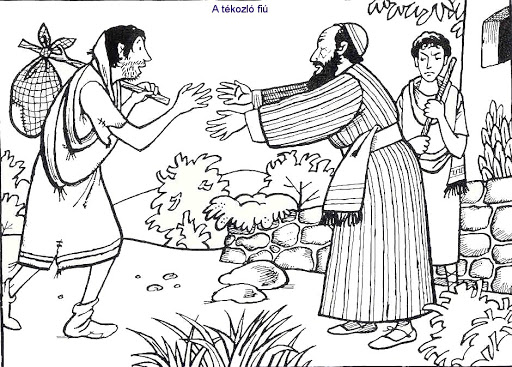 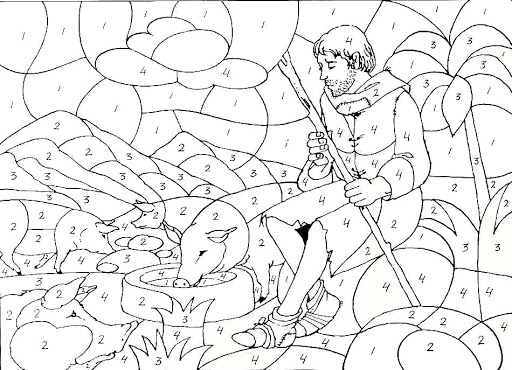 